90 – лет образования Курганского областного кожно – венерического диспансера.    15 ноября 2017 года у наших ближайших соседей, дерматовенерологов,  города Кургана и Курганской области был значительный юбилей – 90 лет со дня образования областного диспансера. Этому событию была посвящена научно – практическая конференция «Актуальные вопросы дерматовенерологии и косметологии». Участников конференции, руководство и сотрудников диспансера поздравили представители администрации области, директор департамента здравоохранения Л.И.Кокорина, главный внештатный специалист по дерматовенерологии Уральского федерального округа О.Р.Зиганшин, главные врачи других ЛПУ. Главный врач П.Ю.Кудяшев наградил многих сотрудников диспансера почетными грамотами. На конференции с интересными докладами, посвященными вопросам ведения пациентов с различными заболеваниями дерматологического профиля, выступили д.м.н. К.Н.Монахов (г.Санкт – Петербург), д.м.н. И.О.Малова (г.Иркутск), д.м.н. Ю.В.Кениксфест (г.Екатеринбург), к.м.н. Е.А.Бахлыкова (г.Тюмень).    Все собравшиеся пожелали дружному коллективу диспансера, во главе с П.Ю.Кудяшевым,  дальнейшего развития, укрепления материальной базы, улучшения финансового благополучия, внедрения научных достижений медицины для успешного лечения пациентов.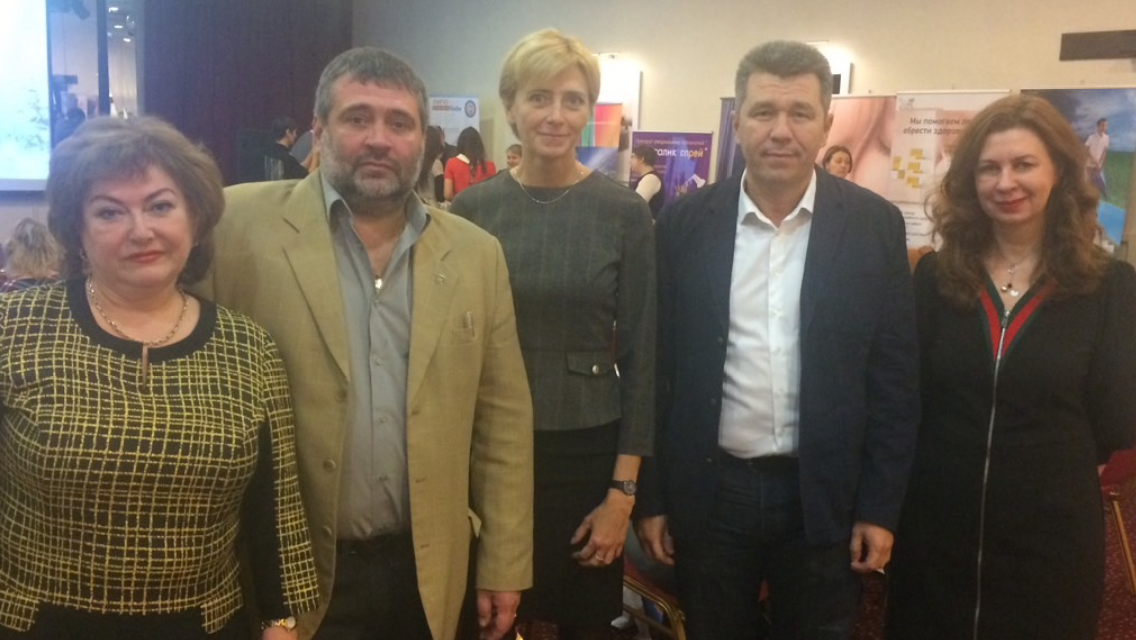 